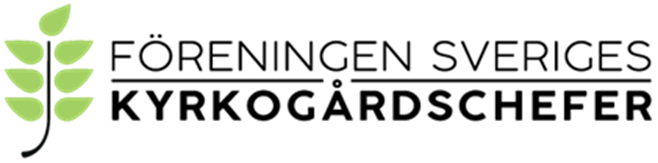 Dagordning digitalt årsmöte 23 september 2022 
kl. 10 – 14. Anmälan sker till ordföranden, det vill säga till katarina.evenseth@svenskakyrkan.se för att få inloggningslänken till årsmötet.Årsmötets öppnandeÅrsmötets behöriga utlysandeVal av mötesordförandeVal av mötessekreterareVal av protokolljusterare tillika rösträknareGodkännande av dagordningFöregående årsmötesprotokollNya medlemmar under verksamhetsåretFöreningens verksamhetsberättelse 2021/2022Ekonomisk berättelse inkl. utbildningsfondenRevisorernas berättelseRevisorernas berättelse ang. utbildningsfondenAnsvarsfrihet för styrelsenBudget 2022/2023ÅrsavgiftVal av ordförande (2 år)Val av styrelseledamöter (2 år)Val av ersättare i styrelsen (1 år)Val av revisorer (1 år)Val av revisorsersättare (1 år)Val av valberedning (1 år)StadgeändringarMotionerRapporter från arbetsgrupper, uppdrag och referenspersonerÖvriga frågorÅrsmötets avslutande